LE FORZENel linguaggio comune parliamo di forza in vari modi: si parla di forza come energia, potenza, velocità ecc. In fisica dobbiamo utilizzare termini molto precisi.Cosa è una forza, in fisica?Una forza la conosciamo tutti: la forza di gravità. Tengo un corpo in mano ed è fermo; lo lascio e cade. Insomma, comincia a muoversi, cambia la sua velocità: su di lui agisce una forza. Mi accorgo di una forza, dunque, se vedo cambiare la velocità a qualcosa.Oppure, pensa alla calamita: avvicino la calamita a un corpo che comincia a muoversi, cambia la sua velocità. Su di lui, dunque, agisce una forza (quella magnetica, in questo caso).Facciamo un altro esempio. Se lancio una macchinina, ad un certo punto si fermerà. Perché si ferma? Perché diminuisce la sua velocità? Si ferma per effetto di una forza, che si chiama attrito.Ci sono forze che agiscono per contatto e altre a distanza.Contatto: attrito; forza del vento sulla vela; calcio a un pallone…Distanza: forza di gravità; forza magnetica…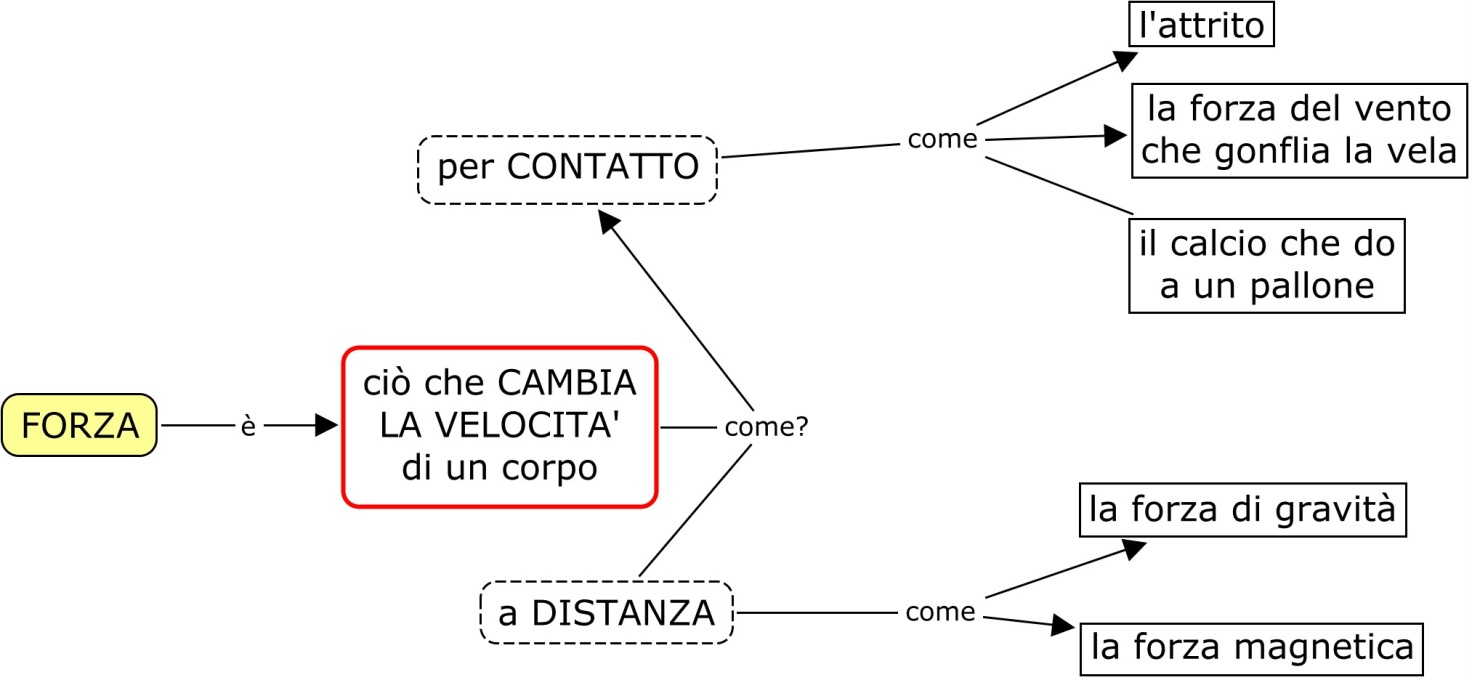 Effetti delle forze su un corpoAumentare (esempio del calcio al pallone) la sua velocitàDiminuire (esempio della presa del portiere) la sua velocità; Cambiare la direzione della velocità (esempio del colpo di testa)INSOMMA, quale è l’effetto di una forza? Modificare la velocità del corpoE se non agiscono forze?La velocità del corpo rimane la stessaInsomma, se un corpo rimane fermo il RISULTATO TOTALE delle forze è 0. Cosa vuol dire? Non è detto che non ci siano forze in gioco: magari le forze che ci sono si annullano. Se io spingo un oggetto verso di te e tu lo spingi verso di me con la stessa forza, l’oggetto resta fermo!Per lunedì 13. Es. da 1 a 8 pag. 101LA FORZA PESORegola generale (per ogni forza):(forza = massa per accelerazione)L’unità di misura delle forze è il N (Newton)Guardando la formula possiamo dire che:Da ricordare assolutamente: la forza di gravità per 1kg di massa è 9,8 NRicorda poi che:MASSA e FORZA PESO non sono la stessa cosa. Se io ho una massa di 70 kg, la sua forza peso sarà: F = 70 kg * 9,8 N/Kg = 686 NFORZA E VETTORILe forze si rappresentano con dei vettori (delle frecce) che hanno:una direzioneun verso (i versi, per ogni direzione, sono due)un’intensità (quanto è lunga la freccia)SOMMA DI VETTORIVettori con la stessa direzione e versoIl vettore risultante (R) è...l’intensità è la somma delle due intensità; il verso e la direzione sono gli stessi.Vettori con stessa direzione ma versi oppostiIl vettore risultante (R) è...la direzione è la stessail verso è quello della forza più grandel’intensità è la differenza tra le due forzeEsempi: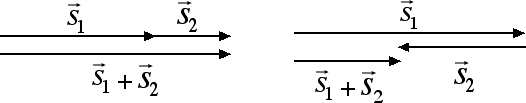 Caso 1                                                   Caso 2Vettori con diversa direzioneEsistono due metodi per trovare la soluzione.Il METODO DEL PARALLELOGRAMMA (figura geometrica piana che ha i lati paralleli a due a due). Devo costruire un parallelogramma con i due vettori: per prima cosa le due code (i punti di partenza della freccia) devono essere nello stesso punto; poi disegno le parallele dei due vettori, ottenendo un punto C. La risultante (R) sarà il vettore che ha la stessa origine dei vettori e che termina nel punto C.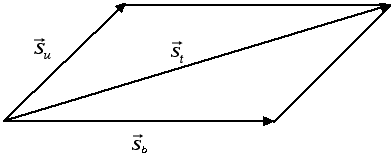 Per martedì: studiare pag. 88, 89, 90. Es. da 14 a 18 a pag. 102 e 103I vettori però non sempre partono dallo stesso punto. E allora, come faccio?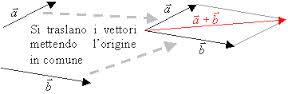 Il METODO  TESTA-CODA. Per sommare due vettori posso procedere anche così:unisco alla testa del primo vettore la coda del secondodisegno il vettore che parte dalla coda del primo e che arriva alla testa del secondo: quello è il vettore-somma (vedi la prima figura qui sotto)La seconda figura ti fa vedere la somma tra 3 vettori, ma il metodo usato è lo stesso.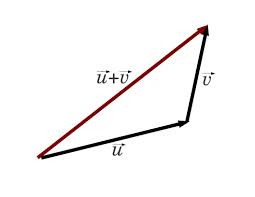 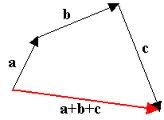 